Министерство здравоохранения Республики БеларусьСладкое и вкусное лакомство – гематоген - знакомо каждому из нас с детства. И пусть этот лекарственный продукт не является новым, польза гематогена для здоровья бесспорна.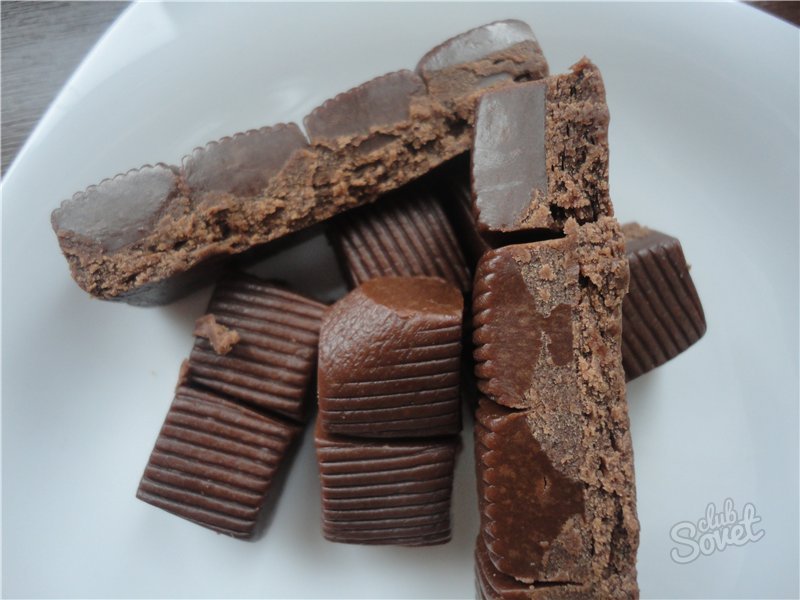 Что такое гематоген?Гематоген — средство, которое стимулирует образование крови и повышение гемоглобина, богатое железом. Также является источником белка, углеводов, минералов, жиров. Чем полезен гематоген для организма?Гематоген содержит железо в самой удобной для организма «упаковке» - в виде гемоглобина (железосодержащего белка), а потому этот важнейший для процесса кроветворения металл не раздражает желудок и усваивается почти полностью. Мало того, полезная добавка содержит незаменимые и заменимые аминокислоты, жиры, углеводы и минералы в пропорциях, близких к составу крови человека. Новые технологии и разнообразие помогают включить в состав гематогена сгущенку, мед, сахар и другие компоненты для более приятного употребления.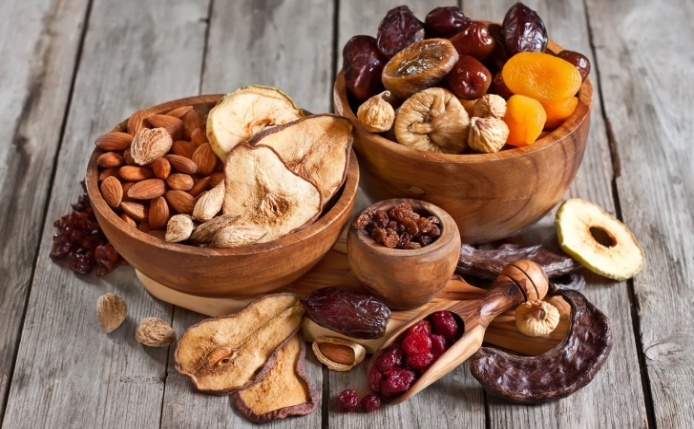 Один из производителей гематогена в Республике Беларусь – ОАО «Экзон». Предприятие выпускает «Гематовит» и «Гематовит железо плюс». Они используются в качестве лечебно-профилактического средства при повышенной физической и эмоциональной нагрузке, также для укрепления иммунитета. Кроме этих продуктов они выдают и БАД – гематоген с курагой, черносливом, арахисом, кокосом и другими компонентами.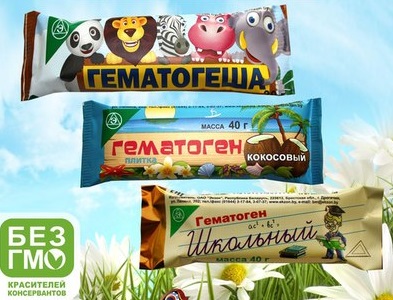 ОАО«ЭКЗОН»: Энергия Края –       Здоровье,    Окружающее НасСуточное потребление гематогенаМалышам от 3 до 6 лет рекомендуется принимать его три раза в день по 5 г. Детям 7–12 лет - дважды в день по 10 г. Старше 12 лет – три раза в день по 10 г. Курс может продолжаться 2-3 недели. Взрослая доза – до 50 грамм в день.2018